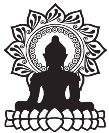 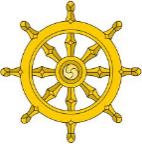 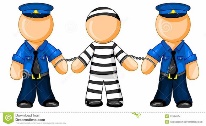 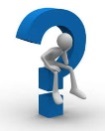 Word/TermDefinitionAmitabha Buddhaanattaaniccaarhatascetic bodhisattvaBuddhaBuddha natureBuddhahoodBuddhismdependant arisingDhamma dukkhaEightfold Pathenlightenmentethics five aggregatesfive asceticsFour Noble Truthskamma (karma)maggaMahayana BuddhismMarameditationnibannanidanas nirodhaPaliPure Land Buddhismsamsara samudayaSanskritSukhavatisunyatatanhaTheravada Buddhismthreefold wayThree Poisonsthe three watches of the nightTibetan Wheel of Lifewisdom